                                                                     ПЛАН И РАСПОРЕД ПРЕДАВАЊАНАПОМЕНА : Према  академском календару  за  академску 2023/24 год. настава у љетњем  семестру почиње  19.02.2024    ,а  завршава 07.06 .2024 год.                                                                                     ПЛАН ВЈЕЖБИ В1, В2, ...., В15 – Вјежба прва, Вјежба друга, ..., Вјежба петнаеста, ТВ – Теоријска вјежба, ПВ – Практична вјежбаРАСПОРЕД ВЈЕЖБИ-  8 часова  седмично Г1, Г2, Г3, Г4 – Група прва, Група друга, Група трећа, Група четврта, Ч – ЧасоваШЕФ КАТЕДРЕ:Проф. др Сњежана Поповић-Пејичић, дописи члан АНУРС-аУНИВЕРЗИТЕТ У БАЊОЈ ЛУЦИМЕДИЦИНСКИ ФАКУЛТЕТКатедра за интерну медицину-ЉЕТЊИ  СЕМЕСТАР Школска годинаПредметШифра предметаСтудијски програмЦиклус студијаГодина студијаСеместарБрој студенатаБрој група за вјежбе2023/2024Интерна медицинаИСМО7ИТМMeдицинаПрвиЧетвртаVIII758СедмицаПредавањеТематска јединицаДанДатумВријемеМјесто одржавањаЧНаставникIП1Акутни и хронични хепатитис, цироза јетреТровање инсектицидима, пестицидима, корозивним средствима, етил и метил алкохолом.Поремећаји  исхранеГојазност –пандемија  21 вијекаАнорексија нервосаПонедјељакСриједа19.02.2024.21.02.2024.8:00-9:308:00-9:30УКЦ  Сала 222Проф. др З. МавијаПроф.др С.  Поповић-Пејичић  Дописни члан АНУРС-аIIП2Акутни гломерулонефритисХронични гломерулонефритисПонедјељакСриједа26.02.2024.28.02.2024.8:00-9:308:00-9:3022Проф. др Б.ГашићПроф.др Б.ГашићIIIП3Акутни и хронични пијелонефритис, ТБЦ бубрега, акутна бубрежна инсуфицијенцијаПонедјељакСриједа04.03. 202406.03.2024.8:00- 9:308:00-9:30УКЦ  Сала 222Проф. др В.ВлатковићПроф. дрВ.ВлатковићIVП4Хронична бубрежна инсуфицијенција, хидронефроза, нефролитијаза, полицистични бубрегПонедјељакСриједа11.03.2024.13.03.2024.8:00- 9:308:00-9:30УКЦ  Сала 222Проф.др М.ГрујичићПроф.др М.ГрујичићVП5Обољења надбубрежних  жлијездаОбољења мушких и женских полних жлиједаПонедјељакСриједа18.03.2024.20.03.2024.8:00- 9:308:00-9:30УКЦ  Сала 222Проф. др Б.ЦарићПроф.. др М. БркићVIП6Дијабетес мелитус: Етиологија, подјела, клин. сликаДијабетесмелитус : Дијагностика, типови дијабетеса ,лијечење.ПонeдјељакСријeда25.03.2024.27.03.20248:00- 9:308:00-9:30УКЦ  Сала 222Проф. др С Поповић-ПејичићДописни члан АНУРС-аПроф. др С Поповић-Пејичић Дописни члан АНУРС-аVIIП7Компликације дијабетес мелитуса -преглед  микро и макроваскуларних компликација и могућности превенције и лијечењаДијабетесна  ретинопатијаДијабетесна  полинеуропатијаДијабетесно  стопалоПонедјељакСриједа01.04.202403.04.20248:00- 9:308:00-9:30УКЦ  Сала 222Проф. др С.Поповић-Пејичић Дописни члан АНУРС-аДоц.др И.РисовићVIIIП8Дијабетесна  болест  бубрегаКардиоваскуларна  болест  у  дијабетесуПонедјељакСриједа08 .04.202410.04.2024.8:00- 9:308:00-9:30УКЦ  Сала 222Проф. др С. Поповић-ПејичићДописни члан АНУРС-аДоц.дрГ.  МалешевићIXП9Превенција  дијабетес  мелитуса типа 2Синдром полицистичких  јајника -патофизиолошке основе , дијагностички и терапијски приступПонедјељакСриједа15.04.202417.04.20248:00- 9:308:00-9:30УКЦ  Сала 222Проф.др С.Поповић-Пејичић Дописни члан АНУРС-аДоц.др В. Солдат СтанковићXП10Обољења  штитне и параштитних жлијездаТумори  хипофизеПонедјељакСриједа22.04.202424.04.2024.8:00- 9:308:00-9:30УКЦ  Сала 222Проф. др А.МарковићПроф. др А.МарковићXIП11Опструктивне болести плућа и саркоидоза плућа.ПонедјељакСриједа29.04.202408.05.2024.8:00- 9:308:00-9:30УКЦ  Сала 222Проф. др К. ЈандрићПроф. др К.ЈандрићXIIП12Специфичне упалне болести плеуре и плућаНеспецифичне упалне болести плеуре и плућаПонедјељакСриједа13.05 .202415.05.2024.8:00- 9:308:00-9:30УКЦ  Сала 222Проф. Др М. СтанетићПроф. Др М. СтанетићXIIIП13Тумори плућа, медијастинума, плеуре и плућне фиброзе.ПонедјељакСриједа20.05.202422.05.20248:00- 9:308:00-9:30УКЦ  Сала 222Проф.др М. СтанетићПроф. Др М. СтанетићXIVП14Анемије, леукемије (етиологија, дијагностика, терапија).Болести хемостазе, хеморагијски синдрома, болести тромбоцитне лозеПонедјељакСриједа27.05.202429.05.20248:00- 9:308:00-9:30УКЦ  Сала 222Проф. др С.ХотићПроф. др С.ХотићXVП15Лимфопролиферативне и мијелопролиферативне болести.ПонедјељакСриједа03.06.202405.06.20248:00-9:308:00-9:30УКЦ  Сала 222Проф. др С. ХотићПроф. др С.ХотићСедмицаВјежбаТип вјежбеТематска јединицаIВ1ПВАкутни и хронични хепатитис, цироза јетре Тровање инсектицидима, пестицидима, корозивним средствима, етил и метил алкохолом.Поремећаји  исхране , Анорексија нервоса , Булимија Гојазност –пандемија  21 вијека , IIВ2ПВ  Акутни и хронични гломерулонефритис.IIIВ3ПВ  Акутни и хронични пијелонефритис, ТБЦ бубрега, акутна бубрежна инсуфицијенција.IVВ4ПВ   Хронична бубрежна инсуфицијенција, хидронефроза, нефролитијаза, полицистични бубрег VВ5ПВ Обољења надбубрежних  жлијезда  Обољења мушких и женских полних жлиједа  VIВ6ПВ Дијабетес мелитус: Етиологија, подјела, клиничка слика Дијабетес  мелитус : Дијагностика, типови  дијабетеса ,лијечење диајбетесаVIIВ7ПВКомпликације дијабетес мелитуса -преглед  микро и макроваскуларних компликација и могућности превенције и лијечењаДијабетесна  ретинопатија ,Дијабетесна  полинеуропатија Дијабетесно  стопало VIIIВ8ПВДијабетесна  болест  бубрега -могућности превенције  и лијечења Кардиоваскуларна  болест у  дијабетесу -могућности превенције  и лијечења Обољења хипофизеОбољења  штитне и параштитних  жлијездаIXB9ПВПревенција  дијабетес  мелитуса типа 2  XB10ПВСиндром полицистичких  јајника -патофизиолошке основе , дијагностички и терапијски приступ XIВ11ПВОпструктивне болести плућа и саркоидоза плућа XIIВ12ПВСпецифичне упалне болести плеуре и плућа  Неспецифичне упалне болести плеуре и плућа XIIIВ13ПВТумори плућа, медијастинума, плеуре и плућне фиброзеXIVВ14ПВАнемије, леукемије Болести хемостазе, хеморагијски синдрома, болести тромбоцитне лозеXVВ15ПВЛимфопролиферативне и мијелопролиферативне болестиГрупаДанВријемеМјесто одржавањаЧСарадникГ1Уторак Четвртакпо договору Интерна клиника8Проф. др Мирко СтанетићГ2Уторак Четвртак по договору Интерна клиника8Проф. др Властимир ВлатковићГ3Уторак Четвртак по договору Интерна клиника8Проф. др Сандра ХотићГ4Уторак Четвртак по договору Интерна клиника8Проф. др Зоран  Мавија Г5Уторак Четвртак по договору Интерна клиника8Проф. др Бранислав Гашић Г6Г7Г8УторакЧетвртакпо договору Интерна клиника8Проф. др Милорад ГрујичићПроф.др Тамара Ковачевић-ПрерадовићПроф.др АлександраМарковић 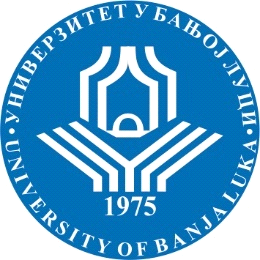 